DEIDRE GOLDBERG·WEDNESDAY, JUNE 5, 2019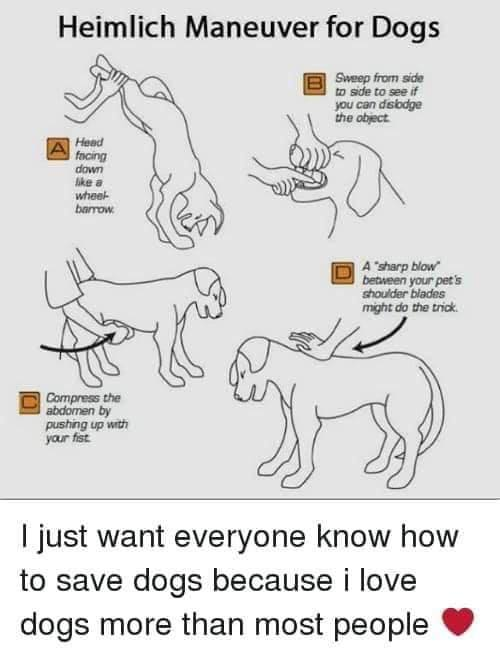 